STUDENT SERVICES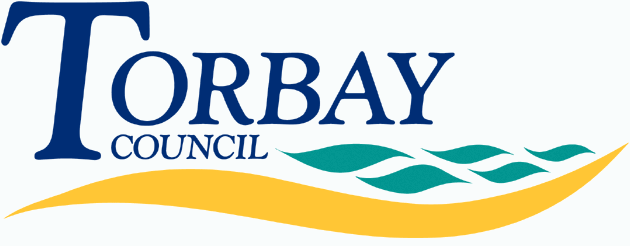 Children starting in reception at primary school in September 2018 (on time applications)Below are the admissions criteria (in descending order of priority) together with the number of places offered under that criterion:Last place offeredIlsham Church of England AcademyAdmission number: 25Total number of preferences for places76First preferences considered34First preferences offered (percentage offered)25 (74%)Second preferences considered24Second preferences offered (percentage offered)0 (0%)Third preferences considered 18Third preferences offered (percentage offered)0 (0%)CriterionNumber of places offeredChildren who have an Education, Health and Care Plan or a Statement of Special Educational Needs where the Academy is named.0A ‘looked after child’ or a child who was previously looked after but ceased to be so because they were adopted or became subject to a child arrangements or special guardianship order.2Children with a sibling attending the Academy at the time of application.12Children of members of staff, where the member of staff has worked within Learning Academy Partnership (South West) for two or more years at the time at which the application for admission to the school is made, and/or the member of staff is recruited to fill a vacant post for which there is a demonstrable skill shortage.0All other children for whom an application for the school has been received.11Children allocated to the school as the closest school with a place available, where the preferred school(s) cannot be allocated.0TOTAL25CriterionDistance from school (if used as tie-break)All other children for whom an application for the school has been received.0.662 milesNumber of places still available on National Offer Day0